Документ предоставлен КонсультантПлюс
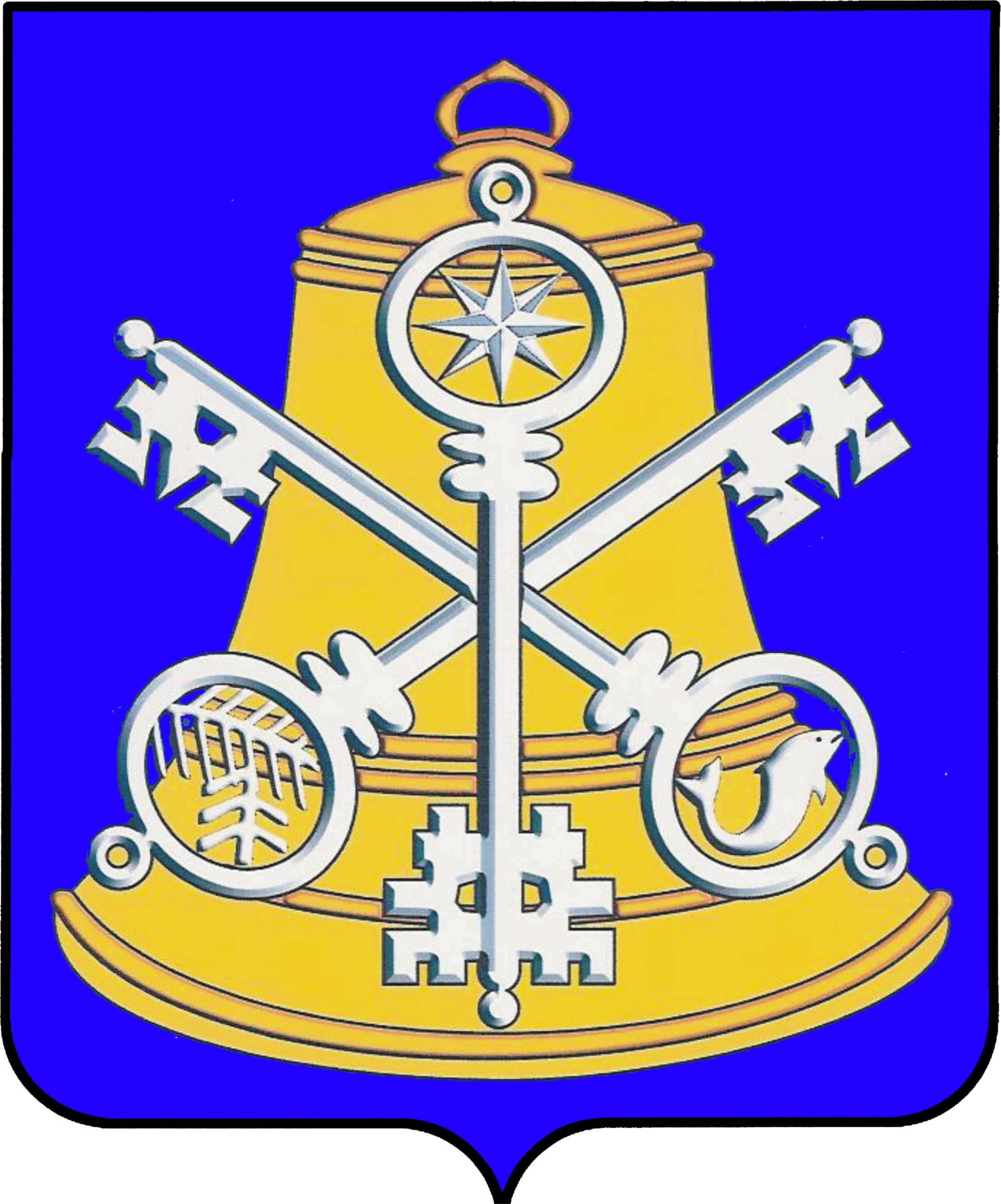 АДМИНИСТРАЦИЯКОРСАКОВСКОГО ГОРОДСКОГО ОКРУГАПОСТАНОВЛЕНИЕОт 18.05.2018 №  755В соответствии с пунктом 15 части 1 статьи 16 Федерального закона от 06.10.2003             № 131-ФЗ «Об общих принципах организации местного самоуправления в Российской Федерации», администрация Корсаковского городского округа ПОСТАНОВЛЯЕТ:1. Разрешить юридическим лицам и индивидуальным предпринимателям (далее - хозяйствующие субъекты) сезонное размещение:1.1. В период с 01 мая по 31 октября:1.1.1. Летних выносных кафе и торговых палаток для реализации кваса, прохладительных напитков, мороженого на территориях, прилегающих к стационарным объектам торговли и общественного питания.1.1.2. Проката в следующих местах на территории Корсаковского городского округа:а) детских электромобилей:- 2 места на площади имени В.И. Ленина в г. Корсакове;- 2 места в районе Комсомольской площади;- 2 места в районе участка 11-12 км автодороги Корсаков – Новиково;- 2 места в районе села Охотского;б) велосипедов:- 2 места на площади имени В.И. Ленина в г. Корсакове;- 2 места в районе Комсомольской площади;- 2 места в районе участка 11-12 км автодороги Корсаков – Новиково;- 2 места в районе села Охотского;в) самокатов:- 2 места на площади имени В.И. Ленина в г. Корсакове;- 2 места в районе Комсомольской площади;- 2 места в районе участка 11-12 км автодороги Корсаков – Новиково;- 2 места в районе села Охотского;г) детских аттракционов (в том числе надувных), инвентаря и оборудования для проведения досуга и отдыха в следующих местах на территории Корсаковского городского округа:- 1 место на площади имени В.И. Ленина в г. Корсакове;- 2 места в районе участка 11-12 км автодороги Корсаков–Новиково;- 2 места в районе села Охотского.1.1.3. Передвижных средств развозной торговли квасом и прохладительными напитками, мороженым, варенной кукурузой, сладкой ватой в местах на территории Корсаковского городского округа в соответствии со схемой размещения нестационарных торговых объектов на территории муниципального образования «Корсаковский городской округ» Сахалинской области, утвержденной постановлением мэра Корсаковского городского округа от 16.07.2015 № 1052 «Об утверждении схемы размещения нестационарных торговых объектов на территории муниципального образования «Корсаковский городской округ» Сахалинской области».1.1.4. Передвижных средств общественного питания быстрого обслуживания в следующих местах на территории Корсаковского городского округа:- 1 место в районе участка 11-12 км автодороги Корсаков-Новиково;- 1 место в районе села Охотского.1.2. В период с 1 декабря по 31 марта - шашлычных в следующих местах на территории Корсаковского городского округа:- 1 место в конце ул. Зеленой (район лыжной трассы);- в местах зимней рыбалки по 1 месту в районах сел Охотского, Лесного, Озерского, Пихтового, Муравьево.1.3. В предновогодний период с 20 по 31 декабря - передвижных средств развозной торговли деревьями хвойных пород на территории г. Корсакова в соответствии со схемой размещения нестационарных торговых объектов на территории муниципального образования «Корсаковский городской округ» Сахалинской области, утвержденной постановлением мэра Корсаковского городского округа от 16.07.2015 № 1052 «Об утверждении схемы размещения нестационарных торговых объектов на территории муниципального образования «Корсаковский городской округ» Сахалинской области».2. Разрешить населению свободную реализацию излишков урожаев и посадочных материалов с приусадебных и дачных участков на территории Корсаковского городского округа в местах в соответствии со схемой размещения нестационарных торговых объектов на территории муниципального образования «Корсаковский городской округ» Сахалинской области, утвержденной постановлением мэра Корсаковского городского округа от 16.07.2015 № 1052 «Об утверждении схемы размещения нестационарных торговых объектов на территории муниципального образования «Корсаковский городской округ» Сахалинской области».3. Разрешить хозяйствующим субъектам размещение передвижных средств развозной и разносной торговли на территории Корсаковского городского округа в соответствии со схемой размещения нестационарных торговых объектов на территории муниципального образования «Корсаковский городской округ» Сахалинской области, утвержденной постановлением мэра Корсаковского городского округа от 16.07.2015 № 1052 «Об утверждении схемы размещения нестационарных торговых объектов на территории муниципального образования «Корсаковский городской округ» Сахалинской области».4. Разрешить хозяйствующим субъектам при проведении общегородских культурно-массовых мероприятий в местах их проведения на территории Корсаковского городского округа временное оказание населению услуг:а) торговли из передвижных средств развозной торговли, в соответствии со схемой размещения нестационарных торговых объектов на территории муниципального образования «Корсаковский городской округ» Сахалинской области, утвержденной постановлением мэра Корсаковского городского округа от 16.07.2015 № 1052 «Об утверждении схемы размещения нестационарных торговых объектов на территории муниципального образования «Корсаковский городской округ» Сахалинской области»;б) на площади имени В.И. Ленина:- 2 места для организации общественного питания в выездных кафе-шашлычных и из передвижных средств быстрого обслуживания;- 1 место для организации проката детских электромобилей;- 1 место для организации проката велосипедов;- 1 место для организации пользования детскими аттракционами (в том числе надувных).5. Разрешить хозяйствующим субъектам размещение передвижных средств общественного питания быстрого обслуживания в районе Комсомольской площади – 1 место.6. Осуществлять размещение объектов хозяйствующих субъектов, указанных в пунктах 1, 3, 4, 5 настоящего постановления, на основании разрешения, выдаваемого администрацией Корсаковского городского округа по форме 1 к настоящему постановлению.Выдача разрешений на временное оказание услуг торговли, общественного питания, бытового обслуживания, услуг пользования надувными аттракционами осуществляется в соответствии с административным регламентом предоставления муниципальной услуги «Выдача разрешений юридическим лицам и индивидуальным предпринимателям на оказание услуг торговли, общественного питания, бытового обслуживания в установленных местах на территории Корсаковского городского округа», утвержденным постановлением администрации Корсаковского городского округа от 01.09.2017 № 2328 «Об утверждении административного регламента предоставления муниципальной услуги «Выдача разрешений юридическим лицам и индивидуальным предпринимателям на оказание услуг торговли, общественного питания, бытового обслуживания в установленных местах на территории Корсаковского городского округа».8. Признать утратившими силу постановления мэра Корсаковского городского округа:- от 25.06.2012 № 671 «О временном оказании услуг торговли, общественного питания, бытового обслуживания, услуг пользования надувными аттракционами на территории Корсаковского городского округа» за исключением пункта 9;- от 31.07.2012 № 863 «О внесении изменений в постановление мэра Корсаковского городского округа от 25.06.2012 № 671 «О временном оказании услуг торговли, общественного питания, бытового обслуживания, услуг пользования надувными аттракционами на территории Корсаковского городского округа»;- от 11.03.2013 № 264 «О внесении изменений в постановление мэра Корсаковского городского округа от 25.06.2012 № 671 «О временном оказании услуг торговли, общественного питания, бытового обслуживания, услуг пользования надувными аттракционами на территории Корсаковского городского округа»;- от 30.05.2014 № 852 «О внесении изменений в постановление мэра Корсаковского городского округа от 25.06.2012 № 671 «О временном оказании услуг торговли, общественного питания, бытового обслуживания, услуг пользования надувными аттракционами на территории Корсаковского городского округа»;- от 03.06.2015 № 857 «О внесении изменений в постановление мэра Корсаковского городского округа от 25.06.2012 № 671 «О временном оказании услуг торговли, общественного питания, бытового обслуживания, услуг пользования надувными аттракционами на территории Корсаковского городского округа».9. Опубликовать настоящее постановление в газете «Восход» и разместить на официальном сайте администрации Корсаковского городского округа в сети «Интернет».10. Контроль за исполнением настоящего постановления возложить на заместителя главы администрации Корсаковского городского округа, руководителя управления экономического развития администрации Корсаковского городского округа.Исполняющий обязанности мэраКорсаковского городского округа                                                                     Т.В. МагинскийПриложениек постановлению администрацииКорсаковского городского округаот 18.05.2018 № 755АДМИНИСТРАЦИЯКОРСАКОВСКОГО ГОРОДСКОГО ОКРУГАИсполняющий обязанности мэраКорсаковского городского округа                                                                     Т.В. Магинский«О временном оказании услуг торговли, общественного питания, бытового обслуживания, услуг пользования надувными аттракционами на территории Корсаковского городского округа»РАЗРЕШЕНИЕ№датаВыданоВид услугиАссортимент реализуемых товаров (продукции общественного питания)МесторасположенияПеречень предоставленных документовДополнительные условияСрок действия разрешения